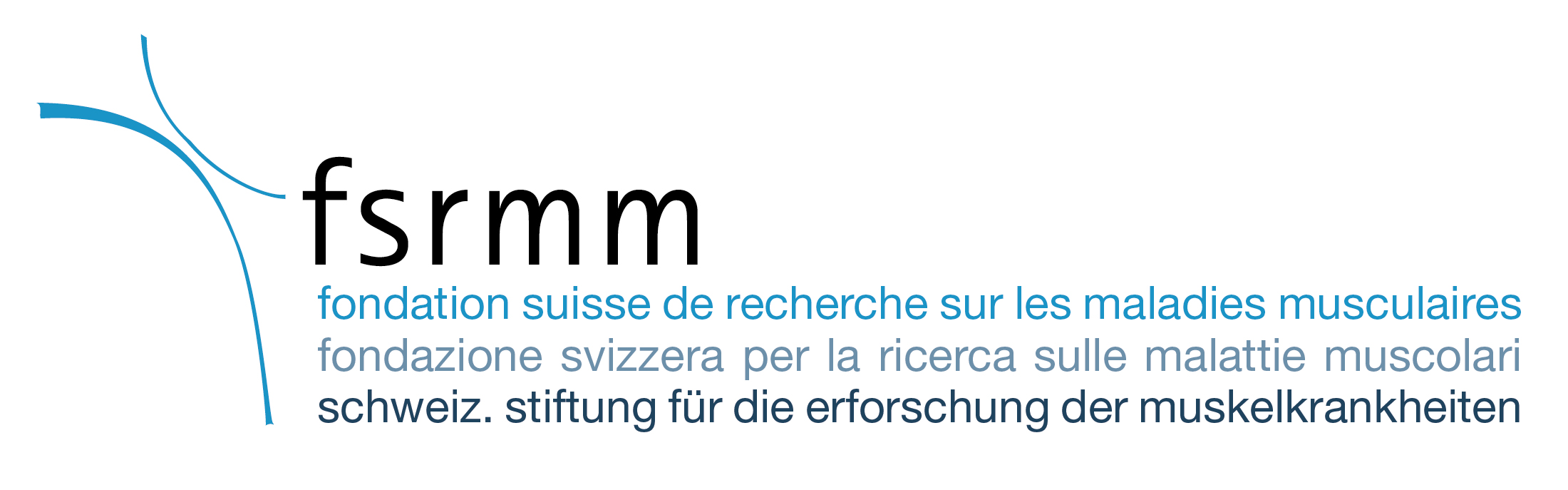 Grant Application Swiss Foundation for Research on Muscle Diseases
Chemin des Jordils 42016 Cortaillodmruegg.grants@fsrmm.chwww.fsrmm.chRev. 3.2018RESEARCH GRANT APPLICATIONTABLE OF CONTENTS	Page PROJECT ABSTRACTState the application’s broad, long-term objectives and specific aims, making reference to the relatedness of the project to Polymyalgia rheumatica. Describe concisely the research design and methods for achieving these goals. Avoid summaries of past accomplishments and the use of the first person. This abstract is meant to serve as a succinct and accurate description of the proposed work when separated from the application.  If the application is funded, this description, as is, will become public information. Therefore, do not include proprietary/confidential information. (Do not exceed 300 words.)LAY PERSON SUMMARY(Limit 300 words)BUDGET (Amount in CHF)Personnel:(name, title, and percent effort. Salary incl. social insurance according to Swiss National Fonds)The following costs are not allowable: Institutional overhead (indirect costs) New construction and alterations or renovations of existing facilities Consultant fees, unless specified in the original grant application Travel costs Principal Investigator's salary Supply and infrastructure costsBUDGET JUSTIFICATIONOther support as it applies to this grant Personal StatementPositions and HonorsList in chronological order all non-degree training, including postdoctoral research training, all employment after college. Clinicians should include information on internship, residency and specialty board certification (actual and anticipated with dates) in addition to other information requested. State the Activity/Occupation and include beginning/end dates, field, name of institution/company, and the name of your supervisor/employer. Academic and Professional HonorsSelected Publications and Patent CitationsResearch activities for the past 3 yearsRESEARCH PLAN(Limit to five pages)RESEARCH PLAN(Limit to five pages)RESEARCH PLAN(Limit to five pages)RESEARCH PLAN(Limit to five pages)RESEARCH PLAN(Limit to five pages)CATEGORIZATION OF RESEARCH PROPOSAL(Please check all that apply)General Information3Project Abstract4Performance Sites and Personnel5Lay Person Summary6Detailed Budget7Budget Justification8Other Support9Biographical Sketch - Principal InvestigatorResearch activities for the past 3 years1012Research Plan 14A. Introduction	B.	Specific Aims	C.	Background and Significance	D.	Preliminary Studies	E.	Research Design, Methods and Analysis	F.	Literature CitedG. Appendix (No page numbering necessary for Appendix.). Check if Appendix is included.G. Appendix (No page numbering necessary for Appendix.). Check if Appendix is included.Categorization of research proposal191.	TITLE OF PROJECT1.	TITLE OF PROJECT1.	TITLE OF PROJECT2.   GRANT TYPE: (click on the box to tick)      2a.  ORIGINAL GRANT                                        No      Yes      2b. RESUBMISSION                                     No      Yes2.   GRANT TYPE: (click on the box to tick)      2a.  ORIGINAL GRANT                                        No      Yes      2b. RESUBMISSION                                     No      Yes2.   GRANT TYPE: (click on the box to tick)      2a.  ORIGINAL GRANT                                        No      Yes      2b. RESUBMISSION                                     No      Yes2.   GRANT TYPE: (click on the box to tick)      2a.  ORIGINAL GRANT                                        No      Yes      2b. RESUBMISSION                                     No      Yes3.   PRINCIPAL INVESTIGATOR3.   PRINCIPAL INVESTIGATOR3.   PRINCIPAL INVESTIGATOR2.   GRANT TYPE: (click on the box to tick)      2a.  ORIGINAL GRANT                                        No      Yes      2b. RESUBMISSION                                     No      Yes2.   GRANT TYPE: (click on the box to tick)      2a.  ORIGINAL GRANT                                        No      Yes      2b. RESUBMISSION                                     No      Yes2.   GRANT TYPE: (click on the box to tick)      2a.  ORIGINAL GRANT                                        No      Yes      2b. RESUBMISSION                                     No      Yes2.   GRANT TYPE: (click on the box to tick)      2a.  ORIGINAL GRANT                                        No      Yes      2b. RESUBMISSION                                     No      Yes3a.	POSITION TITLE3a.	POSITION TITLE3a.	POSITION TITLE3d.	 MAILING ADDRESS  (Street, zip code, city)3d.	 MAILING ADDRESS  (Street, zip code, city)3d.	 MAILING ADDRESS  (Street, zip code, city)3d.	 MAILING ADDRESS  (Street, zip code, city)3b.	DEPARTMENT3b.	DEPARTMENT3b.	DEPARTMENT3d.	 MAILING ADDRESS  (Street, zip code, city)3d.	 MAILING ADDRESS  (Street, zip code, city)3d.	 MAILING ADDRESS  (Street, zip code, city)3d.	 MAILING ADDRESS  (Street, zip code, city)3c.	TELEPHONE 3c.	TELEPHONE 3c.	TELEPHONE 3e. E-MAIL ADDRESS:3e. E-MAIL ADDRESS:3e. E-MAIL ADDRESS:3e. E-MAIL ADDRESS:4.	HUMAN SUBJECTS RESEARCH  No     Yes4.	HUMAN SUBJECTS RESEARCH  No     Yes4.	HUMAN SUBJECTS RESEARCH  No     Yes4.	HUMAN SUBJECTS RESEARCH  No     Yes4.	HUMAN SUBJECTS RESEARCH  No     Yes4.	HUMAN SUBJECTS RESEARCH  No     Yes4.	HUMAN SUBJECTS RESEARCH  No     Yes4.	HUMAN SUBJECTS RESEARCH  No     Yes4.	HUMAN SUBJECTS RESEARCH  No     Yes4.	HUMAN SUBJECTS RESEARCH  No     Yes4.	HUMAN SUBJECTS RESEARCH  No     Yes4.	HUMAN SUBJECTS RESEARCH  No     Yes4.	HUMAN SUBJECTS RESEARCH  No     Yes4.	HUMAN SUBJECTS RESEARCH  No     Yes4.	HUMAN SUBJECTS RESEARCH  No     Yes4.	HUMAN SUBJECTS RESEARCH  No     Yes5.	 DATES OF PROPOSED PERIOD OF SUPPORT  (ex.: 1st January 2019)5.	 DATES OF PROPOSED PERIOD OF SUPPORT  (ex.: 1st January 2019)6.  FUNDS REQUESTED FOR PROPOSED PERIOD OF SUPPORT:6.  FUNDS REQUESTED FOR PROPOSED PERIOD OF SUPPORT:6.  FUNDS REQUESTED FOR PROPOSED PERIOD OF SUPPORT:6.  FUNDS REQUESTED FOR PROPOSED PERIOD OF SUPPORT:7.	FUNDS REQUESTED FOR SECOND YEAR OF SUPPORT IF APPLICABLE:7.	FUNDS REQUESTED FOR SECOND YEAR OF SUPPORT IF APPLICABLE:FromThroughSIGNATURE SIGNATURE SIGNATURE SIGNATURE DATEDATEDATEDATEPerformance site(s)  (organization, city)Performance site(s)  (organization, city)Performance site(s)  (organization, city)Key personnel  Use continuation pages as needed to provide the required information in the format shown below.Start with Principal Investigator. List all other key personnel in alphabetical order, last name first.Key personnel  Use continuation pages as needed to provide the required information in the format shown below.Start with Principal Investigator. List all other key personnel in alphabetical order, last name first.Key personnel  Use continuation pages as needed to provide the required information in the format shown below.Start with Principal Investigator. List all other key personnel in alphabetical order, last name first.NameOrganizationRole on ProjectBIOGRAPHICAL SKETCHDo not exceed four (4) pages total BIOGRAPHICAL SKETCHDo not exceed four (4) pages total BIOGRAPHICAL SKETCHDo not exceed four (4) pages total BIOGRAPHICAL SKETCHDo not exceed four (4) pages total BIOGRAPHICAL SKETCHDo not exceed four (4) pages total NAMENAMEPOSITION TITLEPOSITION TITLEPOSITION TITLEEducation/Training  (Begin with baccalaureate or other initial professional education, such as nursing, and include postdoctoral training.)Education/Training  (Begin with baccalaureate or other initial professional education, such as nursing, and include postdoctoral training.)Education/Training  (Begin with baccalaureate or other initial professional education, such as nursing, and include postdoctoral training.)Education/Training  (Begin with baccalaureate or other initial professional education, such as nursing, and include postdoctoral training.)Education/Training  (Begin with baccalaureate or other initial professional education, such as nursing, and include postdoctoral training.)INSTITUTION AND LOCATIONDEGREE(if applicable)DEGREE(if applicable)YEAR(s)FIELD OF STUDYActivity/OccupationBeginning DateEnding DateFieldInstitution/CompanySupervisor/EmployerCheck if applicableCategoryEtiology/Pathogenesis (could include a broad range of studies of immunity, inflammation, or vascular biology.  (Relevance to human PR will be taken into account by the reviewers.)Epidemiology, including genetics.Diagnosis, including identification of disease subtypes.Treatment/Management, including therapeutics to treat PR or prevent complications, biomarkers, and psychosocial outcomes.Other: (please specify)